IABA Junior/Youth team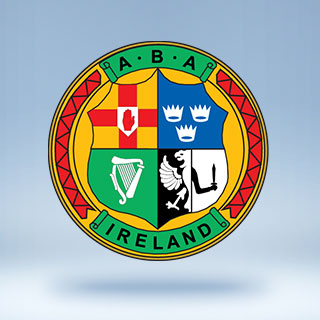  (Home sessions)Warm up: 12/15 mins (General warm up/stretching) Technical shadow boxing:Juniors 6 x 2mins roundsYouths 6 x 3mins roundsRound 1:	 (Feinting/Movement)Building up from good shape, show or feint to body and head while using all defences.Round 2: 	(Build on round 1, long distance) Add in Single punch attack, Every 2 or 3 attacks change between body and head.Round 3:	(Mid/short distance)Defend, Attack, Defend, slip or roll then single punch HEAD followed by 2/3 body, exit with defence movement Round 4 	(Mid/short distance)Defend, Attack, Defend, slip or roll then single BODY punch followed by 2/3 head, exit with defence movementRound 5 	(Work between distance)Faint jab followed by 2/3 punch attack starting with backhand, after 2 or 3 attacks start attacks with back uppercut. Focus on good defence after attack. Round 6	 (Open round) Focus on good shape and correct punching technique while working at 100%.IABA Junior/Youth team (Home sessions)Run/sprints 20mins Jog for 50 seconds then sprint for 10secs then jog for 50secs then sprints for 10seconds keep repeating until you have done 20mins ConditioningS&C ExercisesJuniors/Youths x 3Tuck Jump x 20Sit Ups x 20Push Ups x 20Mountain Climber x 201 minute break Cooldown/Stretch 10 minutes